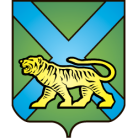 ТЕРРИТОРИАЛЬНАЯ ИЗБИРАТЕЛЬНАЯ КОМИССИЯ
ГОРОДА УССУРИЙСКАРЕШЕНИЕг. УссурийскО формировании Рабочей группы по взаимодействию территориальной избирательной комиссии города Уссурийска   с общественными организациями инвалидов Заслушав информацию председателя территориальной избирательной комиссии города Уссурийска О.М. Михайловой, на основании постановления Центральной избирательной комиссии Российской Федерации от 20 мая 2015 года № 283/1668-6 «О Рекомендациях по обеспечению реализации избирательных прав граждан Российской Федерации, являющихся инвалидами, при проведении выборов в Российской Федерации», руководствуясь статьей 27 Избирательного кодекса Приморского края, территориальная избирательная комиссия города УссурийскаРЕШИЛА:1. Сформировать Рабочую группу по взаимодействию территориальной избирательной комиссии города Уссурийска с общественными организациями инвалидов в следующем составе: Председатель Рабочей группыЗаместитель председателя Рабочей группыСекретарь Рабочей группыЧлены Рабочей группы2. Разместить настоящее решение на официальном сайте администрации Уссурийского городского округа в разделе «Территориальная избирательная комиссия города Уссурийска» в информационно-телекоммуникационной сети «Интернет».Председатель комиссии			       	                        О.М. МихайловаСекретарь комиссии                                                                                С.В. Хамайко10 марта 2017 года                         № 48/282Божко Надежда Михайловна- член территориальной избирательной комиссии города Уссурийска с правом решающего голосаГаврилов Владимир Октябринович-  заместитель председателя территориальной избирательной комиссии города Уссурийска Ферман Наталья Александровна-  член территориальной избирательной комиссии города Уссурийска с правом решающего голосаБутковская Нина Николаевна- председатель общества инвалидов Уссурийского городского округа Приморской краевой организации общероссийской общественной организации «Всероссийское общество инвалидов»ИвановаНина Федоровна- председатель общественной организации инвалидов «Милосердие преодоление»                  г. УссурийскаМелешкин Роман Николаевич- депутат Думы Уссурийского городского округа Янишевская Анастасия Назаровна - депутат Думы Уссурийского городского округа 